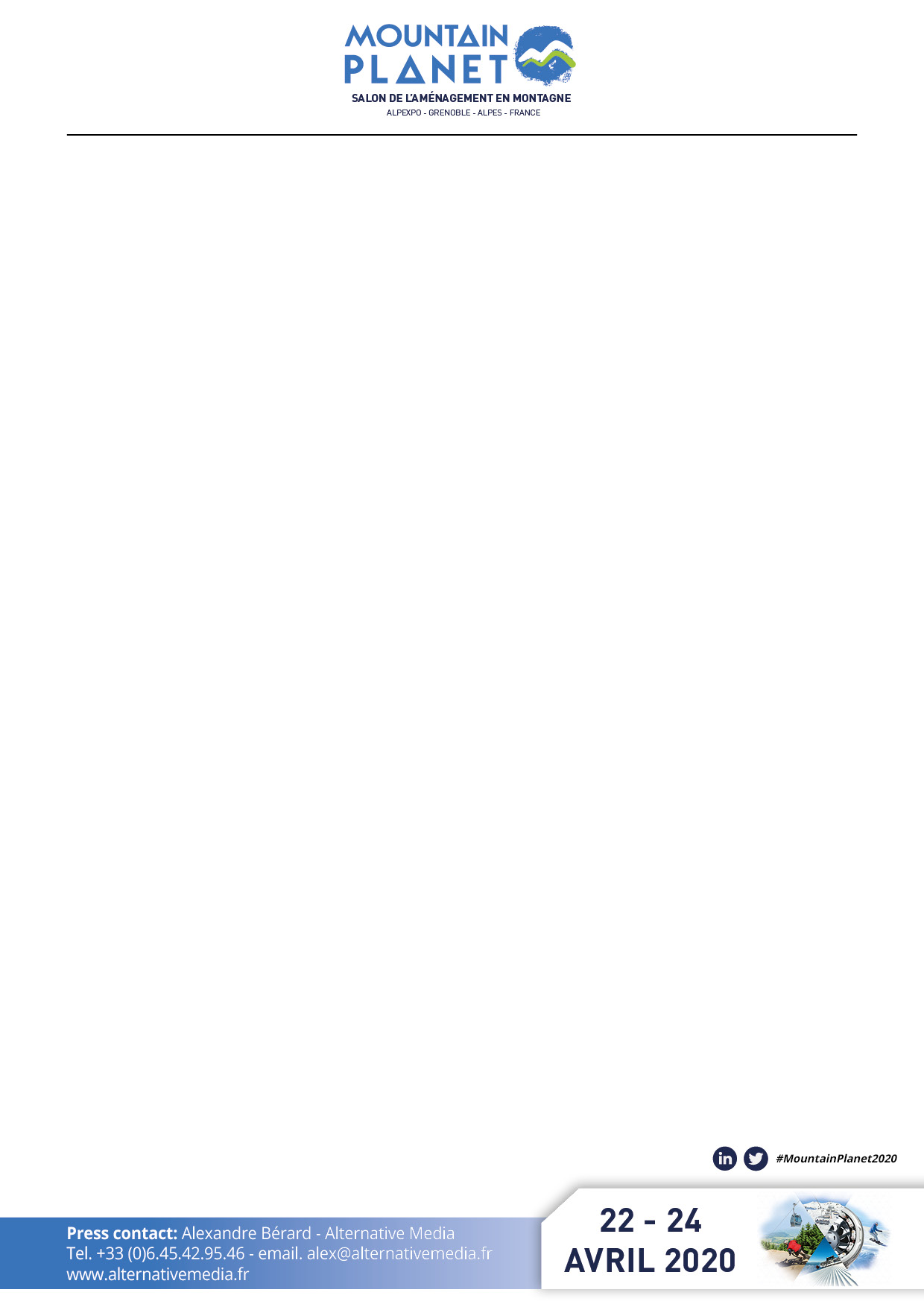 Communiqué de presse20/01/2020Transition et innovation, les deux enjeux des stations de ski au cœur du prochain salon Mountain PlanetRendez-vous international incontournable de l’aménagement de la montagne, vitrine des plus récentes innovations et tendances des marchés, le salon Mountain Planet 2020 se tiendra du 22 au 24 avril 2020 à Alpexpo le parc événementiel de Grenoble, en Auvergne-Rhône-Alpes. Événement majeur pour les professionnels de la montagne, il rassemble tous les deux ans l’ensemble de l’écosystème mondial de la montagne (industriels, élus, collectivités, hébergeurs, exploitants de domaines skiables…). Mountain Planet accueillera trois MasterClass internationales et de nombreuses conférences, avec en ouverture la présentation du très attendu « Rapport International sur le Tourisme de Neige et de Montagne » de Laurent Vanat, qui répertorie et analyse les données mondiales de plus de 2000 stations de ski dans 67 pays.À un peu moins de 4 mois de son ouverture, le salon Mountain Planet a déjà fait le plein avec un taux de réservation qui dépasse les 85 % pour une surface d’exposition de 50 000 m2. 900 exposants et marques représentées ainsi que 18 000 visiteurs français et internationaux sont attendus sur 3 jours à Alpexpo-Grenoble. Salon de la prospective afin d’anticiper au mieux les évolutions de la montagne de demain, Mountain Planet organisera trois « MasterClass » avec des intervenants internationaux sur les sujets qui sont au cœur des enjeux de la filière montagne : « Comment renouveler sa clientèle : un enjeu d'avenir » - Mercredi 22 avril« L'enjeu du développement durable dans l'avenir des stations » - Jeudi 23 avril« Les nouveaux enjeux du parcours et de l'expérience client en montagne » - Vendredi 24 avrilLes industriels et les entreprises de la montagne sont présents à Mountain PlanetLa représentativité et la qualité des exposants font de ce salon un carrefour mondial, un lieu d’affaires, d’échanges, et de prospective incontournable avec parmi les entreprises exposantes : POMA, MND Group, Doppelmayr, Leitner, PistenBully, Prinoth, Skis Rossignol, LumiPlan, Skidata, Villeton, DCSA, Technoalpin, Demac, Axess AG, MDP Consulting… et les start-ups comme Alpinov. Acteur majeur de la recherche, du développement et de l'innovation, le CEA présentera des technologies répondant aux enjeux des métiers de la montagne et à leurs conditions d’exigence et d’excellence.Source de dynamisme et de coopération entre les acteurs, les différents pôles de compétitivité seront réunis sur le stand de la Région Auvergne-Rhône-Alpes : Cluster Montagne, Auvergne-Rhône-Alpes Entreprises, Cluster Outdoor Sports Valley, Cluster Indura, Cluster Eco-Bâtiment AURA, Digital League, Cluster Lumière. Les partenaires de la montagne française seront aussi présents avec l’ANEM (Association Nationale des Elus de la Montagne), DSF (Domaines Skiables de France) et l’ANMSM (Association Nationale des Maires des Stations de Montagne).Nouveautés 2020, Mountain Planet édite un « Innovation Book » qui synthétise les avancées technologiques qui nous entraînent vers la montagne de demain... Transformations numériques et nouveaux outils de la Tech, futur des stations, aménagement de la montagne quatre saisons… autant de sujets dont parlera ce premier « Innovation book ». Le « Village des Transitions » est un nouvel espace pour accueillir des entreprises spécialisées et novatrices autour de la mobilité, l’énergie, la gestion des ressources et des déchets. Parmi les temps forts du salon, Domaines Skiables de France (DSF) qui rassemble les 250 stations de ski françaises (1 milliard € de recettes annuelles et 18 000 salariés) dévoilera durant Mountain Planet son dispositif de mutualisation de financement en faveur de la préservation des massifs français, par la recherche de solutions concrètes autour de la ressource en eau, de la biodiversité et des déchets et de la réduction des gaz à effet de serre.L’ensemble des exposants, du programme et des conférences de Mountain Planet est à découvrir sur www.mountain-planet.comA propos de Mountain Planet : Créé en 1974 à Grenoble, Mountain Planet est le salon mondial de l’aménagement et de l’industrie de la montagne. Il permet aux professionnels de la filière de dévoiler innovations et dernières tendances/technologies pour aménager durablement la montagne en été et en hiver. Mountain Planet accueille plus de 900 exposants et marques internationaux. Sa surface d’exposition est de 50 000 m2. Plus de 18 000 visiteurs professionnels en provenance de plus de 60 pays viennent à chaque édition. Plus d’infos sur : www.mountain-planet.comImages haute définition libres de droits disponibles sur demande à alex@alternativemedia.fr